Национален ученически конкурс за есе на тема:„МОЯТА ВИЗИЯ ЗА МОЯ ГРАД КЪМ 2027 г. -КАКЪВ ДА Е ТОЙ И КАК ДА ДОСТИГНЕМ ДО НЕГО?“ 
Текст на есето Текст на есето Текст на есето Текст на есето Текст на есето Текст на есето Текст на есето Текст на есето Текст на есето Текст на есето Текст на есето Текст на есетоТекст на есето Текст на есето Текст на есето Текст на есето Текст на есето Текст на есето Текст на есето Текст на есето Текст на есето Текст на есето Текст на есето Текст на есето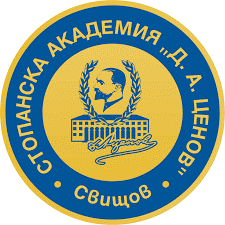 СТОПАНСКА АКАДЕМИЯ „Д. А. ЦЕНОВ“СВИЩОВКАРИЕРЕН ЦЕНТЪРКАТЕДРА „СТРАТЕГИЧЕСКО ПЛАНИРАНЕ“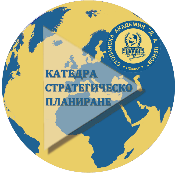 Име, презиме, фамилия на участникаКласE-mailТелефонИме, презиме, фамилия на учителя/ментораE-mail на учителя/ментораУчилищеГрадАдресE-mail на училището